DesemberNovember måned er over og vi har startet den spennende vente tiden mot jul.Vi avsluttet temaet «meg selv» med blime fest sammen med flintene. I løpet av månedene med «meg selv» som tema har vi hatt fokus på vennskap og hvem vi er. Vi har snakket om følelser, kroppen og familien . Vi har hatt flere fortellinger og sanger om dette.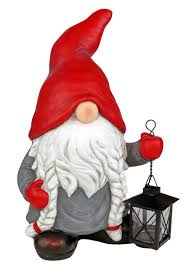 Desember måned er en annerledes måned. Vi går bort fra vår faste ukeplan og gjør om på grupper. Hver dag har vi julesamling med trekking av kalender, tenning av lys og sanger. Vi prøver å lage en koselig og rolig stemning sammen. 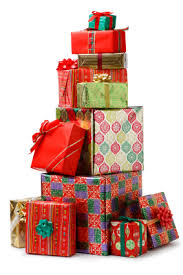 Desember betyr også hemmeligheter og juleverksted. Ungene er godt i gang med å lage fine overraskelser til jul. Vi har laget en liten månedsplan hvor dere kan se hva vi skal gjøre fremover. I tillegg til mye kos og jobbing på avdelingen blir det nissefest og lucia markering. Dere får egen info om dette.Flere av dere har satt dere opp på foreldresamtaler de siste ukene. Det er fortsatt en del som ikke har hatt. Gi oss beskjed om dere ønsker en samtale så finner vi noen tider som kan passe.Husk å se at ungene har det de trenger av varmt ekstra tøy. De trenger noe godt å varmt til å ha under regntøy. De trenger også votter, lue og en god og varm vinterdress. Bursdager denne måneden er:Liv 4 år 11.desemberRemo 3 år 11.desemberLana 3 år 16. desember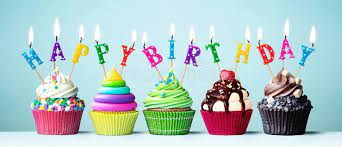 Ønsker dere alle en riktig god jul når den tid kommer.Med vennlig hilsen Margrete, Meheret, Anne og Kristin.